Publicado en  el 14/04/2015 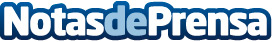 SGAE reivindicará el papel del repertorio español en la internacionalización de las industrias creativas en el FIE 2.0Datos de contacto:Nota de prensa publicada en: https://www.notasdeprensa.es/sgae-reivindicara-el-papel-del-repertorio_1 Categorias: Música http://www.notasdeprensa.es